ExerciseOutlook 365 Desktop vs Office.comPlease follow along with the video to review the differences between the Outlook Desktop App vs the Office.com online Outlook App.Please be aware that this Outlook 365 course is for the Outlook Desktop App and will not coincide with the Office.com Outlook 365 Online Version.Microsoft actively updates the Office.com online user interface. Although very similar, we emphasize at the start that this video course should be viewed and practiced while using the Outlook Desktop App.Outlook365 Desktop App user interfaceOutlook365 Office.com user interface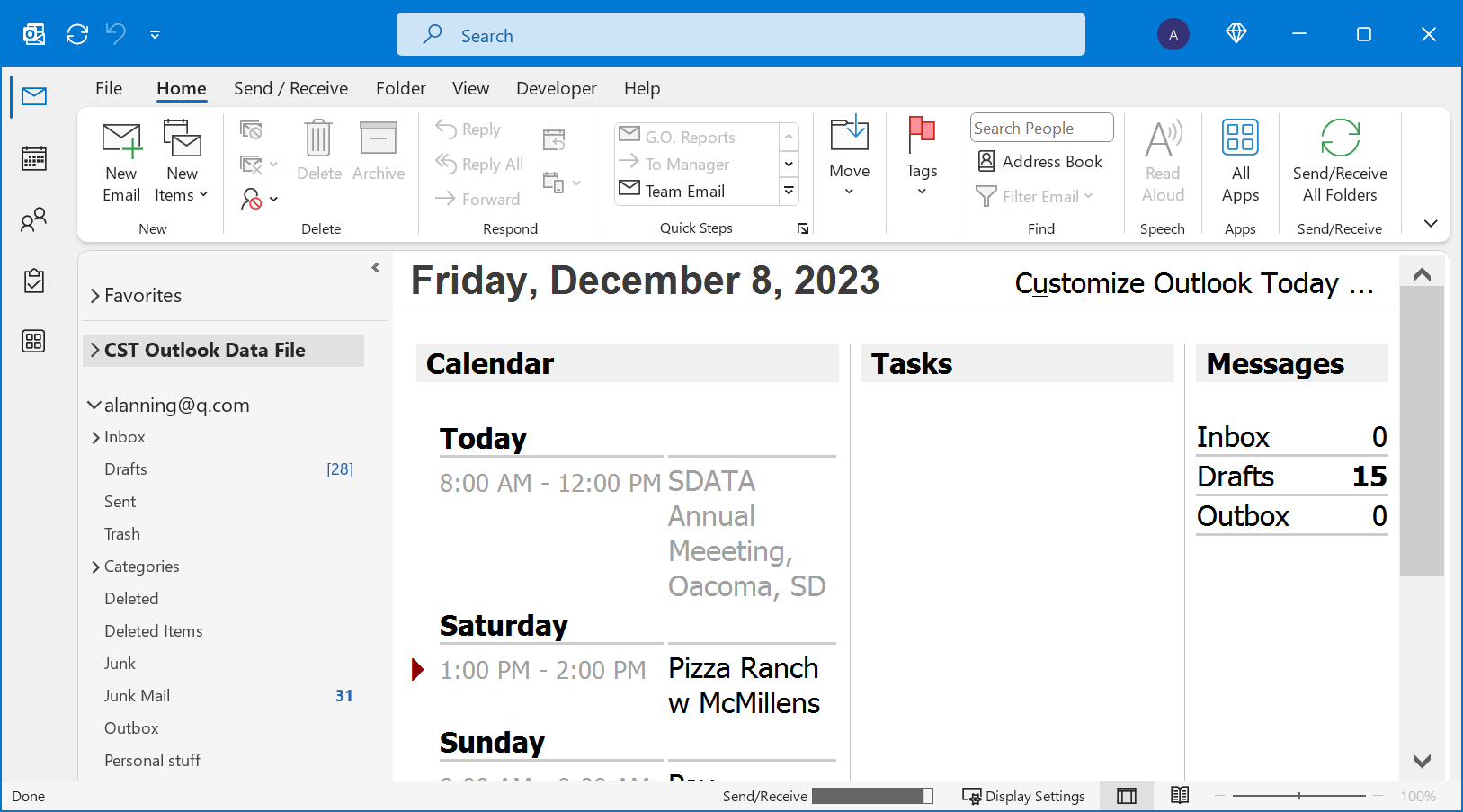 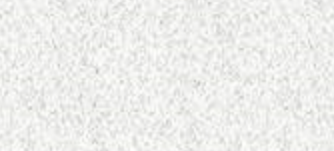 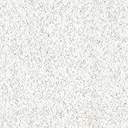 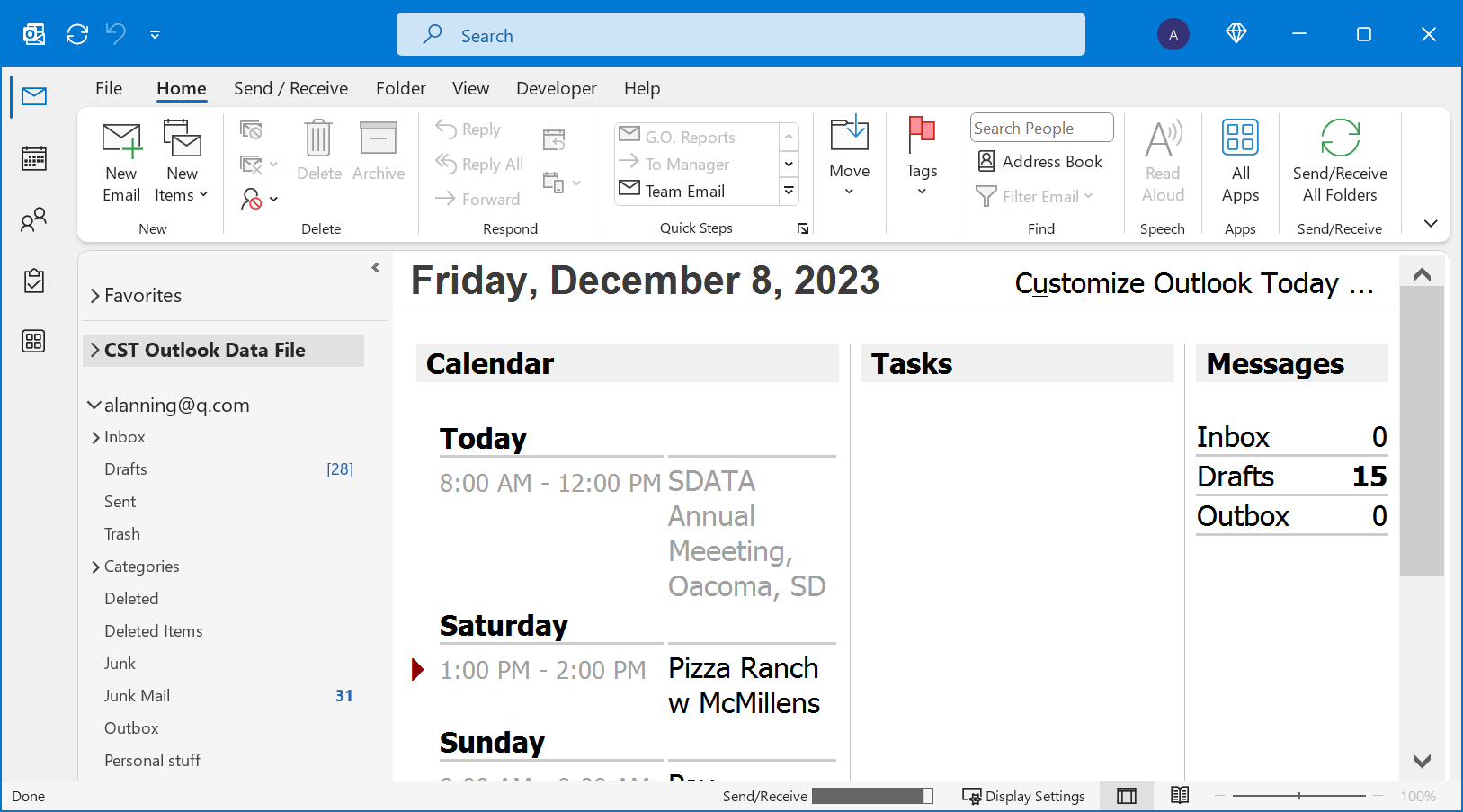 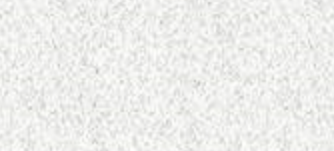 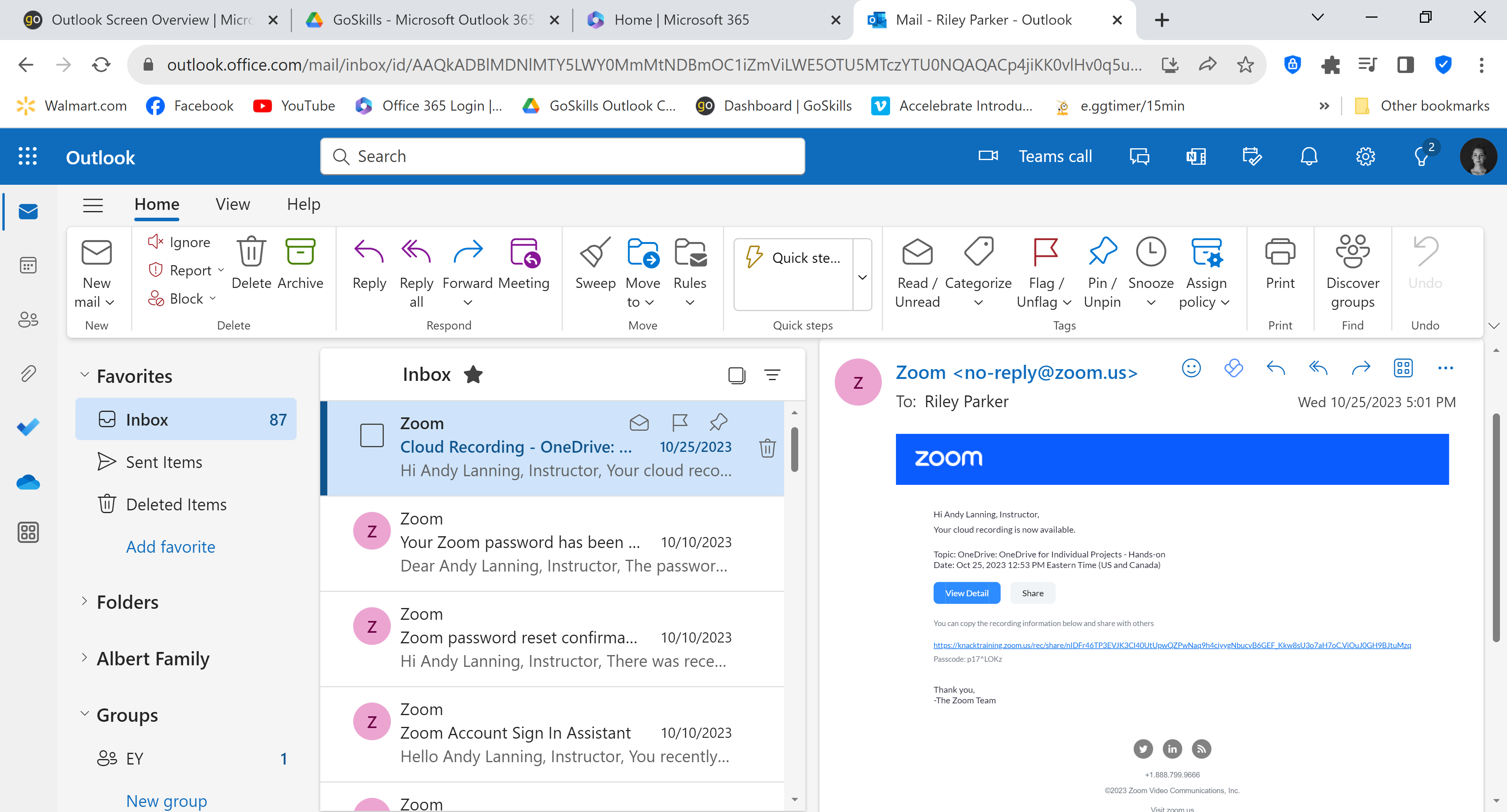 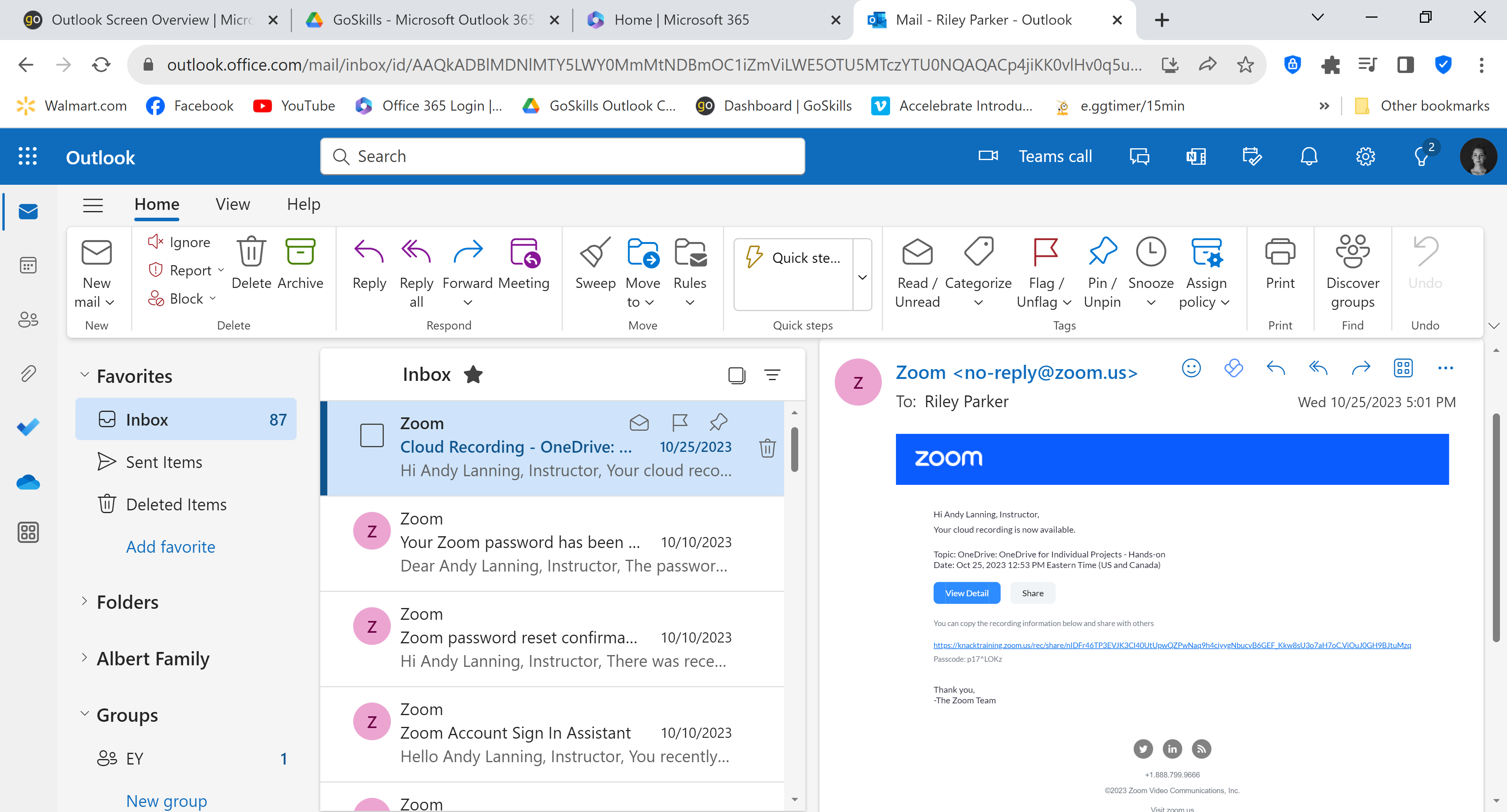 